Załącznik do Zarządzenia Nr Burmistrza Kcyni z dnia 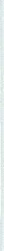 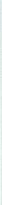 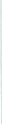 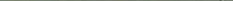 Harmonogram czynności w postępowaniu rekrutacyjnym i postępowaniu uzupełniającym oraz terminy postępowania rekrutacyjnego i uzupełniającego określone na rok szkolny 2024/2025 dla przedszkola samorządowego i oddziałów przedszkolnych w publicznych szkołach podstawowych dla których organem prowadzącym jest Gmina KcyniaL.p.Rodzaj czynnościTermin postępowania rekrutacyjnegoTermin postępowania uzupełniającegol .Składanie deklaracji o kontynuowaniu wychowania przedszkolnego19.02.2024 r.23.02.2024 r.2Złożenie wniosku o przyjęcie do Przedszkola Miejskiego im. Ziemi Pałuckiej w Kcyni oraz oddziałów przedszkolnych w szkołach podstawowych wraz z dokumentami potwierdzającymi spełnianie przez kandydata warunków lub kryteriów branych pod uwagę w postępowaniu rekrutacyjnym26.02.2024 r.15.03.2024 r.20.05.2024 r. 24.05.2024 r.3.Weryfikacja przez komisję rekrutacyjną wniosków o przyjęcie do publicznego  przedszkola, oddziałów przedszkolnych w publicznych szkołach podstawowych  dokumentów potwierdzających spełnianie przez kandydata warunków lub kryteriów branych pod uwagę w postępowaniu rekrutacyjnym, w tym dokonanie przez przewodniczącego komisji rekrutacyjnej czynności, o których mowa w art. 150 ust7 ustawy z dnia 14 grudnia 2016 r.— Prawo oświatowedo 22.03.2024 r.27.05.2024 r. 04.06.2024 r.4.Podanie do publicznej wiadomości przez komisję rekrutacyjną listy kandydatów zakwalifikowanych i kandydatów niezakwalifikowanych26.03.2024 r.06.06.2024 r.5.Potwierdzenie przez rodzica kandydata woli przyjęcia w postaci pisemnego oświadczeniado 05.04.2024 r.07.06.2024 r. 12.06.2024 r.6.Podanie do publicznej wiadomości przez komisję rekrutacyjną listy kandydatów przyjętych i nieprzyjętych08.04.2024 r.17.06.2024 r.7.Składanie wniosków o sporządzenia uzasadnienia odmowy przyjęciado 7 dni od dnia podania do publicznej wiadomości listy kandydatów przyjętych i kandydatów nieprzyjętych.do 7 dni od dnia podania do publicznej wiadomości listy kandydatów przyjętych i kandydatów nieprzyjętych.8.Przygotowanie i wydanie uzasadnienia odmowy przyjęcia.do 5 dni od daty złożenia wniosku o sporządzenie uzasadnienia odmowy przyjęcia.do 5 dni od daty złożenia wniosku o sporządzenie uzasadnienia odmowy przyjęcia.9.Złożenie do dyrektora odwołania od rozstrzygnięcia komisji rekrutacyjnej wyrażonego w pisemnym uzasadnieniu odmowyprzyjęciado 7 dni od terminu otrzymania pisemnego uzasadnienia odmowy przyjęcia.do 7 dni od terminu otrzymania pisemnego uzasadnienia odmowy przyjęcia.10.Rozstrzygnięcie przez dyrektora odwołania od rozstrzygnięcia komisji rekrutacyjnej wyrażonego w pisemnym uzasadnieniu odmowyprzyjęciado 7 dni od dnia złożenia do dyrektora odwołania od rozstrzygnięcia komisji rekrutacyjnej .do 7 dni od dnia złożenia do dyrektora odwołania od rozstrzygnięcia komisji rekrutacyjnej .